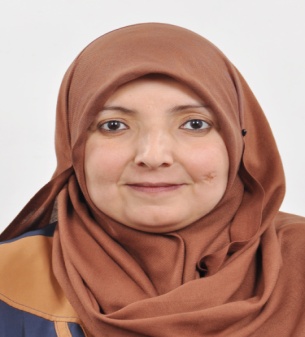 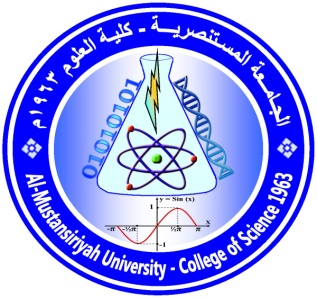 Personal DetailsName: Asst. Prof. Dr.rer.nat. Jamela Aesa Kadhem JoudaPlace and date of birth: Maysan (Iraq), 05.06.1975Adress: Department of Biology, College of Science, University of Al-Mustansiriyah,             Baghdad, Iraq Education:1993: Al-Najat Gymnasium, Baghdad, Qualification level: Abitur:very good                                    1994-1997: B.Sc. in Microbiology, College of Science, University of                      Mustansiriyah, Baghdad, Iraq. Degree: very good2000-2003: M.Sc. in Animal Science (Histology and Physiology), College of Science,                    University of Mustansiriyah , Baghdad, Iraq. Degree: very good                    Diploma work title: Sclerotherapy evaluation of simple renal cyst.                                                 2009-2012: Ph.D. in life Science, Dept. Immunphysiology, Institute of                     Physiology and Pathophysiology, Medical Faculty, Philipps University,                        Marburg, Germany. Degree: very good.                    Ph.D. work title: The absence of a fuctional thymus is associated with                     alterations in peripheral and central neurotransmitters and                     neurotrophins . FellowshipMinistery of Education of Iraq to perform the Doctoral Thesis in GermanyQualifying Courses1999:	Third qualifying course for Computer, The Center of Electronic Computer,          Mustansiriyah University, Iraq.2003:	Education qualifying courses in teaching methods; Education College,           Mustansiriyah University, Iraq2007:  Language Courses (German), speak and write, Marburg, Germany.2009:	4th German-Endocrine-Brain-Immune-Network (GEBIN) Educational Course           on Immune-Neuro-Endocrine Interactions; Frankfurt, Germany2011: German-Endocrine-Brain-Immune-Network (GEBIN) Educational Course on           Immune-Neuro-Endocrine Interaction; Dresden, Germany.2012: Animal experimental training; Gießen, Germany.         Application and blood taking out techniques in mouse and rat; Frankfurt,          Germany.2016: Evaluation and Management of hypertension, Al-Kindy College of 	Medicine,Baghdad, Iraq.2016: Modern alternative means to treat disease, College of Science for 	Women,           ,Baghdad, Iraq.2018: Isolation and purification of antigens and modifications on several ELISA            assays. College of science, Mustasiriyah University.2018: Scientific writing and publishing by American society for micrebiology (online).2018: Immunhistopsthological techniques, Biology Deparment, Science College,               Mustansiriyah University, Iraq.2020: Infectious disease outbreak research on website of scopus (online).2021: design and research transformation for the ethic of scintific publication and           digital profiling impact, Duhok university, Dhuk city, Iraq.Professional experience1997-2003: Research Assistant, College of Science, University of Mustansiriyah,                   Iraq                                                 1999-2001: Research Assistant, Al-Ataa Laboratory, Medical Al-Ataa Society,                   Baghdad, Medical Cooperative  Society Iraq.  Experience in laboratory                   diagnosis (Hematology, Microbiology, Biochemistry, Serology).                                                                                    2003-2008:  Assistant Teacher, Department of Biology/Zoology, College of Science,                    University of Mustansiriyah, Iraq.                   Teaching courses: Animal Histology and Physiology, Medical                   Parasitology.                   Supervision of research of under graduate studies. 2012- 2016: Lecturer in Department of Biology/ Zoology, Coolege of Science,                    University of Mustansiriyah.                   Teaching courses: Animal Histology and Physiology                    Supervision of research of undergraduate students. 2017- present: Asst. Prof. in Department of Biology/ Zoology, Coolege of Science,                     University of Mustansiriyah.                    Teaching courses of undergraduate: laboratory techniques and                     diseases analysis.                    Teaching courses of graduate: english laguge, reproductive                      Physiology, and embryos.                       Supervision of research of many undergraduate students, MSc and                     PhD projects of graduate students. 2017-present: Secretary of the Faculty of science Council, Mustansiriha University,                    Iraq.Present: lecturer in graduate of dentist college, Mustaniriyah University.                    Teaching course: Oral physiologyHonors and Awards:2014 and 2016: 2nd Best Research in the Science College, Mustansuria University,           Iraq. Title: Effect of long-term oral dexamethasone on brain regions of mice.2013, 2019, and 2020: Acknowledgement from the Ministry of Higher Education and           Science Research, Iraq.2015: Acknowledgement from the Ministry of Youth and Sport, Iraq.2014, 2017, 2018, 2019, 2020, and 2021: Acknowledgements from the President of            Mustansiriyiah University, Iraq.2013, 2014, 2015, 2018, 2019, 2020, and 2021: Acknowledgment from dean of           science college, Mustansiriyah University, Iraq.2017 and 2020:Innovation Medal from the Patent exhibition, Mustansiriyah           University, Iraq.2017: Shield of Excellence from the Iraqi Council of Representatives.2019: Innovation medal from patent exhibition, Babil University, Iraq. 2020: Acknowledgment from dean of science college, thi-qar University, Iraq.2021: Acknowledgment from dean of education college, samassa University, Iraq.Professional Affiliations:2012-2014: Member of the Examination Committee, Biology Department,  Science                    College, Mustansiriha University, Iraq.2014-2015: Member of the Library Committee, Biology  Department, Science                    College, Al-Mustansiriha University, Iraq.2014-2016: Member of the Committee to prepare“The science day”, Science College,                    Mustansiriha University, Iraq.2015-2016: Member of the Occupational Safety Committee, Biology Department,                    Science College, Mustansiriha University, Iraq.2016: Member of the Committee to discuss the Master thesis in Biology  Department,           Science College,Mustansiriha University, Iraq.2017: Member of the Committees to discuss two Master thesis in Biology            Department, Science College, Mustansiriha University, Iraq.2018: Member of the Committee to discuss the Master thesis in Biology  Department,           Education College, Samerra University, Iraq.2018: Member of the committee to support the international conferences on security           and peace, Science College, Mustansiriha University, Iraq.2018-2020: Member of the central Examination committee, Science College,           Mustansiriha University, Iraq.2018: Member of committee to visite the internal departments, Science College,           Mustansiriha University, Iraq.2018-2020: Member of committee for statistical evaluation of theses and dissertation,                    Biology Department, Science College,Mustansiriha University, Iraq.2019: Member of the Committee to discuss the Master thesis in Biology  Department,           Science College,Mustansiriha University, Iraq.2019: Member of the Committee to discuss the PhD dissertation in Biology            Department, Science College,Mustansiriha University, Iraq.2019: Member of comprehensive examination committee for PhD student, Biology            Department, Science College,Mustansiriha University, Iraq.2019: Member of the scientific committee of the acholarship conference, Biology            Department, Science College,Mustansiriha University, Iraq.2019: Head of the warehouse inventory committee, Science College,Mustansiriha           University, Iraq.2020: Member of committee to prepare “women day”, Biology  Department, Science           College,Mustansiriha University, Iraq.2020: Member of COVID-19 awareness committee, Science College,Mustansiriha           University, Iraq.2020: Member of committee to prepare a competition for the best scientific reseach,           Science College, Mustansiriha University, Iraq.2020: Member of comprehensive examination committee for two PhD students,           Biology Department, Science College,Mustansiriha University, Iraq.2020: Member of the Committee to discuss Master thesise in Biology             Department, Science College, Thi-Qar University, Iraq.2020-2021: Member of the Committee to prepare for the celebration of honoring the                    best students, Science College,Mustansiriha University, Iraq.2020-2021: Member of the Committee to to prepare for the honoring retired lecturers                    and who have the title of professor, Science College,Mustansiriha                    University, Iraq.2020: Member of the preparatory committee for the distinguished products           competition in sustainable development, Science College,Mustansiriha           University, Iraq.2020: Member of the Committee to discuss two Master thesises in Biology             Department, Science College, Mustasiriyah University, Iraq.2020: Acommittee to consider the provision of the upper and initial morning tuition           fees, Science College, Mustasiriyah University, Iraq.2021: Member of the Committee to discuss Master thesise in Biology             Department, Science College, Mustasiriyah University, Iraq.Participation in Conferences:2013-2016: 6 international conferences in Iraq.2011:  8th Congress of the international Society for Neuro-Immuno-          Medulation (ISNIM) organized together with the German Endocrine-Brain-          Immune Network (GEBIN); Dresden, Germany. Attendance supported by the           Volkswagen Stiftung)	Selected for oral presentation: T cells affect central and peripheral           noradrenergic mechanisms and neurotrophin concentration in the spleen and           hypothalamus.2016: 3rd Scientific Conference of Al-Kindy College of Medicine.        Selected for oral presentation:   Correlation of blood, salivary glucose levels and         blood HbA1c% in healthy and previously diagnosed diabetes Mellitus Type 2 in         a section of patients of Baghdad hospital, Iraq.2017: 10th Congress of the International Society for NeuroImmunoModulation           (ISNIM) & III Congress of the Italian Society of Psycho-neuro-endocrine-          immunology (SIPNEI), Rome, Italy.          Selected for oral presentation: Maternal care and pup ultrasonic vocalization of           Athymic (FOXN1n) mice.2017: 1st  Conference of Karbalaa College of Pharmacy.          Selected for oral presentation: Effect of Hyper- and Hypothyroidism on many           physiological parameters and the rate of some diseases.2018: 1st Iraqi-Germany Conference of medical Science, University of babylon.          Selected for oral presentation: Histological and physiological studies on the           long-term effect of different energy drink concentrations on young mice renal           and hepatic systems2019: 2nd International conference on Materials engineering and science (IConMEAS           2019), University of technology baghdad, Iraq. selected for oral presentation:           effect of alteration in nutritional style on liver function tests and general stool           examination.2020: 2nd International scintific conference of Al-Ayen University (online). Two           researches were selected for oral presentation: 1) Tramadol Impact on Central          and Peripheral Neurotransmitters and Its Toxic Effect on Brain Regions, 2)          estimation of some biomarkers and cholesterol/HDL ratio to predict the risk of         cardiovascular disease in rheumatoid arthritis patients.2021: 4th International conference on Materials engineering and science (IConMEAS           2021), University of Duhok, Iraq. selected for oral presentation: the           hydroxychloroquine drug reduction the cytokines strom and cortisol levels in           mice. Publications      There are more than 40 papers published in different world Journals. Please look at the following websites:https://www.researchgate.net/profile/Jamela-Joudahttps://scholar.google.com/citations?user=Er9n7BgAAAAJ&hl=en https://uomustansiriyah.edu.iq/e-learn/profile.php?id=915 https://www.scopus.com/results/authorNamesList.uri?sort=count-f&src=al&sid=b3967fc58fc45cd648faa9dc914a3665&sot=al&sdt=al&sl=41&s=AUTHLASTNAME%28Jouda%29+AND+AUTHFIRST%28Jamela%29&st1=Jouda&st2=Jamela&orcidId=&selectionPageSearch=anl&reselectAuthor=false&activeFlag=true&showDocument=false&resultsPerPage=20&offset=1&jtp=false&currentPage=1&previousSelectionCount=0&tooManySelections=false&previousResultCount=0&authSubject=LFSC&authSubject=HLSC&authSubject=PHSC&authSubject=SOSC&exactAuthorSearch=false&showFullList=false&authorPreferredName=&origin=searchauthorfreelookup&affiliationId=&txGid=268045cc89608e4ff72946f79b673f1b Language skillsArabic : Native languageEnglish: Speak and write wellGerman: Speak and write acceptableReferences:Prof. Dr. Adriana del Rey, Dept. Immunphysiology, Institute of Physiology and Pathophysiology, Medical Faculty, Philipps University, Marburg, Germany.Prof. Dr. Hugo O. Besedovsky, Dept. Immunphysiology, Institute of Physiology and Pathophysiology, Medical Faculty, Philipps University, Marburg, Germany.Prof. Dr. Khalid M. Salih, Dep. Biology, Science College, Al-Mustansiriyha Uni., Baghdad, Iraq